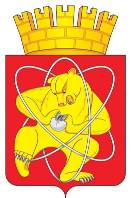 Городской округ «Закрытое административно – территориальное образование  Железногорск Красноярского края»АДМИНИСТРАЦИЯ ЗАТО г. ЖЕЛЕЗНОГОРСКПОСТАНОВЛЕНИЕ«26»   09   2023                                                                                            № 145-зг. ЖелезногорскОб утверждении карты-плана территории кадастрового квартала с учетным номером 24:58:0302001 В соответствии с Федеральным законом от 24.07.2007 № 221-ФЗ «О кадастровой деятельности», Федеральным законом от 06.10.2003 № 131-ФЗ «Об общих принципах организации местного   самоуправления   в   Российской   Федерации», постановлением  Администрации ЗАТО г. Железногорск от 19.05.2023 № 948 «О создании согласительной  комиссии по согласованию местоположения границ земельных участков при выполнении комплексных кадастровых работ на территории кадастрового квартала 24:58:0302001  ЗАТО Железногорск Красноярского края», учитывая отсутствие возражений заинтересованных лиц относительно местоположения границ земельных участков  по итогам выполнения комплексных кадастровых работ в границах кадастрового квартала с учетным номером  24:58:0302001 в рамках муниципального контракта №  15 от 02.05.2023,  на  основании   распоряжения   Администрации   ЗАТО        г. Железногорск от 20.09.2023 № 655 «О служебной командировке Д.М. Чернятина», руководствуясь Уставом ЗАТО ЖелезногорскПОСТАНОВЛЯЮ:1. Утвердить прилагаемую  карту-план территории кадастрового квартала с учетным номером 24:58:0302001,  расположенного  в городском округе ЗАТО Железногорск Красноярского края .2.  Муниципальному казенному учреждению «Управление имуществом, землепользования и  землеустройства (Е.Я. Сивчук) направить карту-план территории, указанную  в пункте 1 настоящего постановления, в Управление Федеральной службы государственной регистрации, кадастра и картографии по Красноярскому краю в порядке, установленном частью 3 статьи 19  Федерального закона от 13.07.2015 № 218-ФЗ «О государственной регистрации недвижимости».3. Управлению   внутреннего контроля Администрации ЗАТО                          г. Железногорск (В.Г. Винокурова)  довести настоящее постановление до сведения населения через газету «Город и горожане».4. Отделу общественных связей Администрации ЗАТО г. Железногорск (И.С.Архипова) разместить настоящее постановление на официальном сайте Администрации ЗАТО г.Железногорск в информационно-телекоммуникационной сети Интернет. 5.   Контроль над исполнением настоящего постановления возложить на  первого заместителя Главы ЗАТО г.Железногорск по жилищно-коммунальному хозяйству Р.И. Вычужанина.6. Настоящее постановление вступает в силу после его официального опубликования.Исполняющий обязанностиГлавы ЗАТО г. Железногорск                                                              Р.И. Вычужанин